HUBUNGAN INDEKS MASSA TUBUH (IMT) DAN LAMA MENSTRUASI DENGAN KEJADIAN ANEMIA PADA REMAJA PUTRI DI SMP MUHAMMADIYAH 6 BANJARMASIN 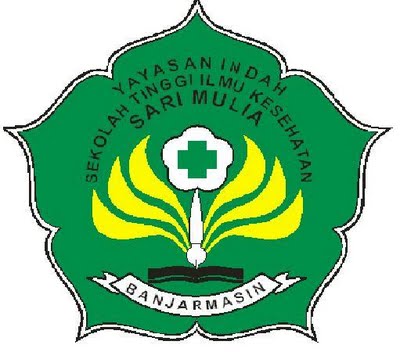 SKRIPSI Untuk Memenuhi Salah Satu Syarat Memperoleh GelarSarjana Sains TerapanOlehFauzia RahmiNIM S.DIV.16.486PROGRAM STUDI DIV BIDAN PENDIDIKSEKOLAH TINGGI ILMU KESEHATAN SARI MULIA  BANJARMASIN2017